TALLER DE GRADO NOVENOIndicador de desempeño: Conoce algunas formas de tratar algunas lesiones.Tema: Primeros auxilios.  Nota 1: Las fotos del trabajo debe ser enviado al correo juliangov@campus.com.co con el nombre de la niña y grado.Primeros auxilios.Raspones.Limpiar la zona con un antibiótico con una gasa.Limpiar con agua y jabón.Quitar elementos como piedras, tierra y de más para evitar infección.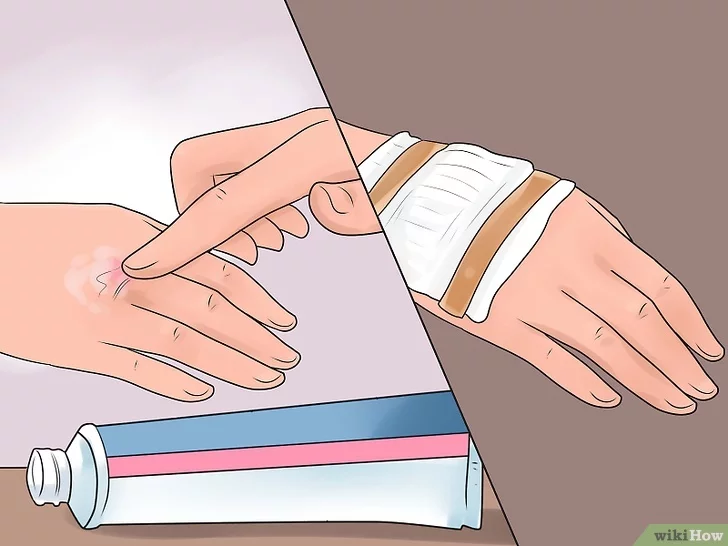 Video explicativohttps://www.youtube.com/watch?v=OXsHjbtXBX8ActividadRealiza un mapa teniendo en cuenta lo leído en las 3 lecturas sobre los raspones.https://www.cigna.com/individuals-families/health-wellness/hw-en-espanol/temas-de-salud/raspaduras-srapehttps://www.cigna.com/individuals-families/health-wellness/hw-en-espanol/temas-de-salud/como-sana-una-raspadura-sig49202https://medlineplus.gov/spanish/ency/article/007212.htm